
ՀԱՅԱՍՏԱՆԻ ՀԱՆՐԱՊԵՏՈՒԹՅԱՆ ԱՐԱՐԱՏԻ ՄԱՐԶԻ ՄԱՍԻՍ ՀԱՄԱՅՆՔ 
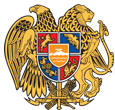 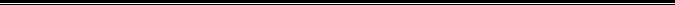 ԱՐՁԱՆԱԳՐՈՒԹՅՈՒՆ N 2
20 ԴԵԿՏԵՄԲԵՐԻ 2021թվական

ԱՎԱԳԱՆՈՒ ԱՐՏԱՀԵՐԹ ՆԻՍՏԻՀամայնքի ավագանու նիստին ներկա էին ավագանու 14 անդամներ:Բացակա էին` Արտակ Անդրեասյանը, Վահե Անտոնյանը, Անուշ Ասատրյանը, Գեվորգ Բաբայանը, Արամ Գասպարյանը, Արման Թադեվոսյանը, Կարինե Թովմասյանը, Սայեն Հայրապետյանը, Կարապետ Մեսրոպյանը, Արտակ Մուրադյանը, Մելիք Նազարյանը, Էլմիրա Ոսկանյանը, Նվարդ ՍարգսյանըՀամայնքի ղեկավարի հրավերով ավագանու նիստին մասնակցում էին` համայնքի բնակիչներՆիստը վարում էր  աշխատակազմի քարտուղարի ժ/պ՝ Լուսինե ԱստաբացյանըՆիստը արձանագրում էր աշխատակազմի քարտուղարի ժ/պ՝ Լուսինե ԱստաբացյանըԼսեցին
ՀԱՅԱՍՏԱՆԻ ՀԱՆՐԱՊԵՏՈՒԹՅԱՆ ԱՐԱՐԱՏԻ ՄԱՐԶԻ ՄԱՍԻՍ ՀԱՄԱՅՆՔԻ ԱՎԱԳԱՆՈՒ 2021 ԹՎԱԿԱՆԻ ԴԵԿՏԵՄԲԵՐԻ 20-Ի ՆԻՍՏԻ ՕՐԱԿԱՐԳԸ ՀԱՍՏԱՏԵԼՈՒ ՄԱՍԻՆ/Զեկ. ԼՈՒՍԻՆԵ ԱՍՏԱԲԱՑՅԱՆ/«Տեղական ինքնակառավարման մասին» Հայաստանի Հանրապետության օրենքի 74-րդ հոդվածի 1-ին մասի համաձայն Մասիս համայնքի ավագանին  որոշում է.Հաստատել Մասիս համայնքի ավագանու 2021 թվականի դեկտեմբերի 20-ի ավագանու նիստի օրակարգը՝Մասիս համայնքի ղեկավար Դավիթ Համբարձումյանի կողմից համայնքի բնակիչներին տրվող երդման մասին:Որոշումն ընդունված է. /կցվում է որոշում N 04-Ա/Լսեցին
ՄԱՍԻՍ ՀԱՄԱՅՆՔԻ ՂԵԿԱՎԱՐ ԴԱՎԻԹ ՀԱՄԲԱՐՁՈՒՄՅԱՆԻ ԿՈՂՄԻՑ ՀԱՄԱՅՆՔԻ ԲՆԱԿԻՉՆԵՐԻՆ ՏՐՎՈՂ ԵՐԴՄԱՆ ՄԱՍԻՆ/Զեկ. ԼՈՒՍԻՆԵ ԱՍՏԱԲԱՑՅԱՆ/«Տեղական ինքնակառավարման մասին» Հայաստանի Հանրապետության օրենքի 74-րդ հոդվածի 1-ին մասի համաձայն Մասիս համայնքի ավագանին  որոշում է.1. Մասիս համայնքի ղեկավար Դավիթ Համբարձումյանի կողմից համայնքի բնակիչներին տրվող երդում.«Ստանձնելով Մասիս համայնքի ղեկավարի պաշտոնը` երդվում եմ.Համայնքի ղեկավարի լիազորություններն իրականացնելիս պահպանել Հայաստանի Հանրապետության Սահմանադրությունը, օրենքները, համայնքի ավագանու որոշումները, ազնվորեն և բարեխղճորեն կատարել համայնքի ղեկավարի լիազորությունները, ծառայել համայնքի բարգավաճմանը, գործել ի բարօրություն նրա բնակիչների:Պարտավորվում եմ պաշտպանել համայնքի իրավունքները, օրինական շահերը և սեփականությունը, ուժերիս անմնացորդ նվիրումով սատարել ժողովրդի հավատին, նպաստել նրա նյութական և հոգևոր վերելքին»:2. Բնակիչներին տրված երդմամբ Մասիս համայնքի ղեկավար Դավիթ Համբարձումյանը համարվում է լիազորություններն ստանձնած:Որոշումն ընդունված է. /կցվում է որոշում N 05-Ա/
Աշխատակազմի քարտուղարի ժ/պ՝

ԼՈՒՍԻՆԵ ԱՍՏԱԲԱՑՅԱՆ________________Նիստն արձանագրեց`   Լուսինե Աստաբացյանը _________________________________Կողմ-14Դեմ-0Ձեռնպահ-0Կողմ-14Դեմ-0Ձեռնպահ-0 Ավագանու անդամներԱՐԹՈՒՐ ԱՎԱՆԵՍՅԱՆԿԱՐԵՆ ԱՐԱՄԱՅԻՍՅԱՆԽՈՐԵՆ ԱՐՈՅԱՆՆՈՒՆԵ ԱՖՐԻԿՅԱՆԿԱՐԵՆ ԿԱՐԱՊԵՏՅԱՆՆՈՐԱՅՐ ՀԱԿՈԲՅԱՆԴԱՎԻԹ ՀԱՄԲԱՐՁՈՒՄՅԱՆԱՆԻ ՆԱՀԱՊԵՏՅԱՆԵՐԵՄ ՇԱԲՈՅԱՆՎԱՐԴՈՒՀԻ ՍԱՐԳՍՅԱՆՆԱԻՐԱ ՎԱՆՅԱՆԷԴՎԱՐԴ ՎԱՐԴԱՆՅԱՆԵԼԻԶԱՎԵՏԱ ՕՀԱՆՋԱՆՅԱՆԶՈՀՐԱԲ ՕՍԵՅԱՆ